Please, first of all, accept my sincere apologies for the delay in providing a response to your request.Your recent request for information is replicated below, together with our response.Please may I learn how many reports of theft at David Lloyd leisure facilities you received over 2023? (‘At David Lloyd’ pertains to the item being reported as having gone missing either in a David Lloyd facility, eg locker/ changing room/ tennis courts, or in the carpark/ outer grounds/ any property owned by DL).Please may I also have this figure for each of the last five years? Please may these figures encompass all of the (potentially numerous) David Lloyd facilities within the region that your constabulary covers. How many arrests and charges have been made as a result of these above reports over each of the last five years please? In response to your request, please first of all be advised that The Criminal Justice (Scotland) Act 2016 removed the separate concepts of arrest and detention and replaced them with a power of arrest without warrant - where there are reasonable grounds for suspecting a person has committed, or is committing, an offence. When a person is arrested, a statement of arrest should be read over as soon as reasonably practical and details recorded in the arresting officer’s notebook.  A person is ‘Not Officially Accused’ (a suspect) when arrested and not cautioned and charged.  They are ‘Officially Accused’ once arrested and cautioned and charged.If conveyed to a police station, the arrested person will have their details recorded in our National Custody System.  There are situations however whereby a person must be released from police custody prior to their arrival at a police station - effectively they are ‘de-arrested’ where the reasonable grounds for suspicion no longer exist.  In those circumstances, the details of an arrested person are not held electronically. As a result, we are unfortunately unable to collate comprehensive arrest data, as case by case assessment of all officer notebooks would be required - in addition to the partial arrest data held in the National Custody System.Unfortunately, I estimate that it would cost well in excess of the current FOI cost threshold of £600 to process your request and I am therefore refusing to provide the information sought in terms of section 12(1) - Excessive Cost of Compliance.Police Scotland typically produce data instead based on recorded and detected crimes, broken down by Scottish Government Justice Department (SGJD) classification codes.Therefore, in relation to your enquiry I can provide the following:Recorded Group 3 Crimes within David Lloyd Sport Centres. 01/01/2018 to 31/12/2023.Detected Group 3 Crimes within David Lloyd Sport Centres. 01/01/2018 to 31/12/2023.All statistics are provisional and should be treated as management information. All data have been extracted from Police Scotland internal systems and are correct as at 29th January 2024.If possible, please may I have a breakdown of the items that have been stolen and the respective values that have been attributed to them? The information sought is held by Police Scotland, but I am refusing to provide it in terms of section 16(1) of the Act on the basis that the following exemptions apply: Section 34(1)(b) - InvestigationsSection 35(1)(a)&(b) - Law EnforcementSection 39(1) - Health Safety and the EnvironmentSections 38(1)(b) - Third Party Personal DataWhilst we accept that there is a public interest in better informing the public as to the type of crimes reported to Police Scotland, it must be balanced against protecting people’s right to privacy and the integrity of any police investigations that follow.If you require any further assistance, please contact us quoting the reference above.You can request a review of this response within the next 40 working days by email or by letter (Information Management - FOI, Police Scotland, Clyde Gateway, 2 French Street, Dalmarnock, G40 4EH).  Requests must include the reason for your dissatisfaction.If you remain dissatisfied following our review response, you can appeal to the Office of the Scottish Information Commissioner (OSIC) within 6 months - online, by email or by letter (OSIC, Kinburn Castle, Doubledykes Road, St Andrews, KY16 9DS).Following an OSIC appeal, you can appeal to the Court of Session on a point of law only. This response will be added to our Disclosure Log in seven days' time.Every effort has been taken to ensure our response is as accessible as possible. If you require this response to be provided in an alternative format, please let us know.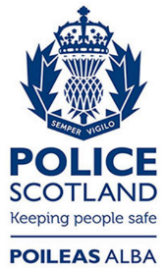 Freedom of Information ResponseOur reference:  FOI 24-0112Responded to:  07 February 2024Crime Category201820192020202120222023Attempted Open Lockfast Motor Vehicle000010Attempted Theft200000Currency Offences010000Housebreaking with intent to steal010000Theft 764974Theft by Finding000100Theft by Housebreaking020001Theft by Opening Lockfast Place332126Theft by Shoplifting001000Theft from a motor vehicle000001Theft 052251Theft of Motor Vehicle000101Theft of Pedal Cycle101310Total131810171614Crime Category201820192020202120222023Attempted Theft100000Currency Offences010000Theft 210210Theft by Housebreaking010000Theft by Opening Lockfast Place000001Theft 010000Theft of Motor Vehicle000001Total340212